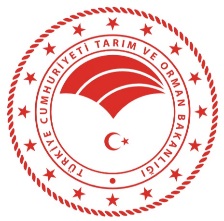 ORGANİZSYON ŞEMASIBİRİM:BATMAN İL  TARIM VE ORMAN MÜDÜRLÜĞÜŞEMA NO:TOB.72.İLM.İKS/KYS.ŞMA.00.01ŞEMA ADI:İL MÜGDÜRLÜĞÜHAZIRLAYANKalite Yönetim EkibiONAYLAYANKalite Yönetim Temsilcisi